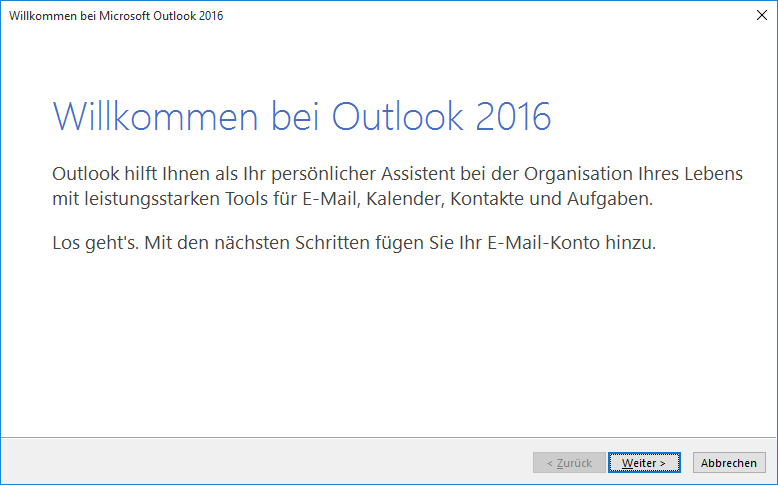 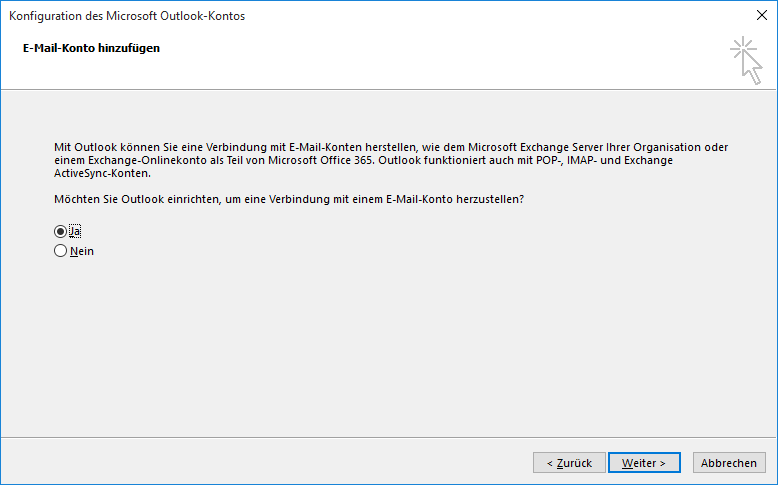 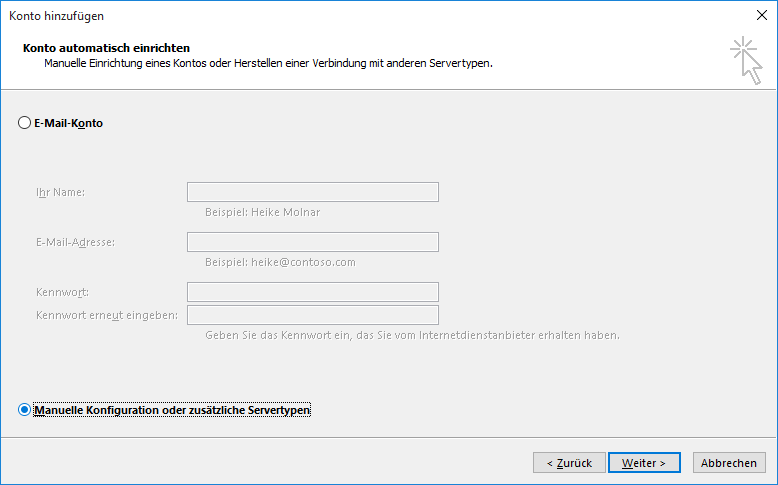 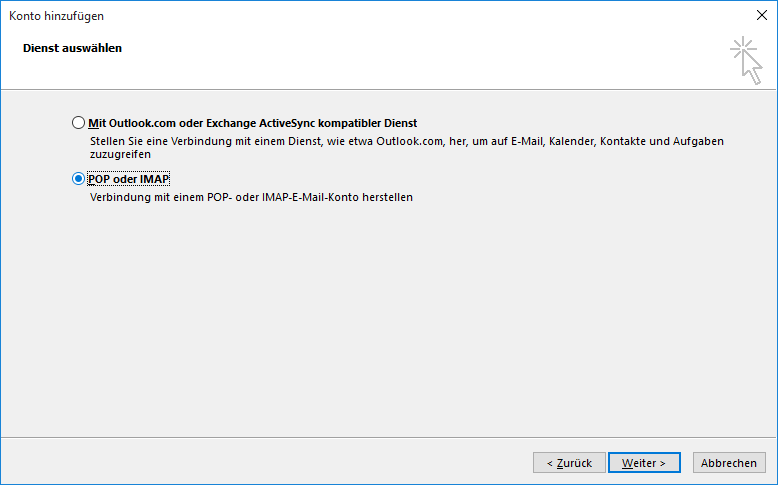 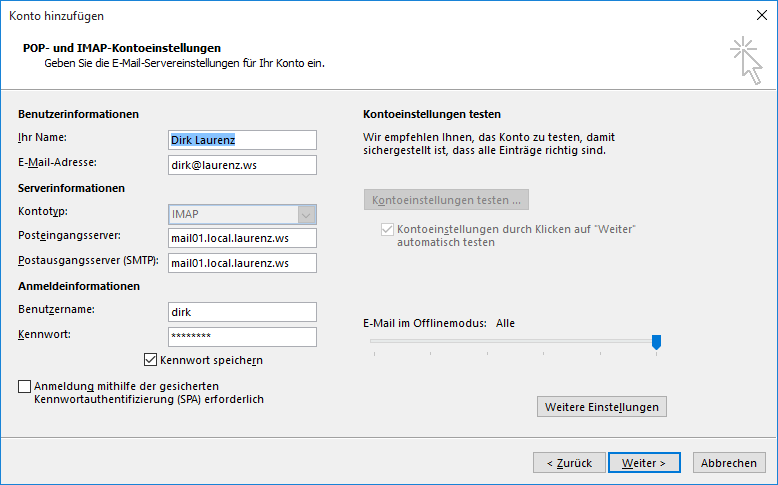 Extended entries: Ports / Protocols are set to automatic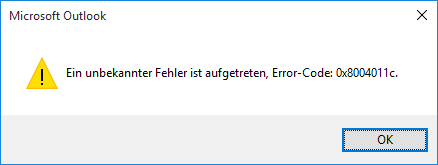 